Publicado en Granada el 27/09/2017 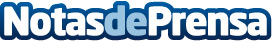 El éxito sin precedentes de la Esquinita de JaviEl restaurante granadino en el que es imposible sentarse sin reserva desgrana los motivos por los que tiene éxito en una ciudad donde las tapas son gratisDatos de contacto:La Esquinita de JaviNota de prensa publicada en: https://www.notasdeprensa.es/el-exito-sin-precedentes-de-la-esquinita-de Categorias: Gastronomía Andalucia Restauración http://www.notasdeprensa.es